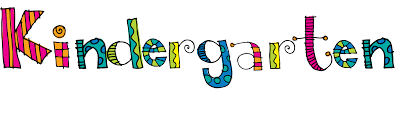 Kindergarten Supply List1 Shoulder book bag (no rolling book bags)1 Pencil box2 Glue sticks1 Box of crayons (24 count)1 Pack of washable markers (thick)1 Pair of scissors (blunt tip)1 Pack of sharpened #2 pencils1 Pack of colored pencils (24 count)1 Large eraser2 Primary composition notebooks2 Plastic folders (with pockets)1 one-inch binder1 Protector sheets (25 count)2 Ream of letter size white copy paper Child’s personal needs:2 Box of tissues2 Packs of wipes1 Antibacterial hand sanitizer1 Change of clothes to be left in their cubby in case of emergencyNo lunch boxes (zip lock or brown bags only)*Please have all supplies and personal belongings labeled with your child’s name.Thank You,Kindergarten classroom staff